﻿О реализации МЦП «Проектирование и строительство (реконструкция) дорог общего пользования местного значения БМР с твердым покрытием до сельских населенных пунктов, не имеющих круглогодичной связи с сетью автомобильных дорог общего пользования в 2012-2016»201214ДЕКСогласно принятому Закону Саратовской области от 12 декабря 2011 года № 200 - ЗСО, и в бюджет Балаковского муниципального района в 2012 году  за счет и в пределах бюджетных ассигнований областного дорожного фонда   направлены  субсидии в размере 3 199 тыс. рублей в целях софинансирования работ по проектированию и строительству (реконструкции) автомобильных дорог общего пользования местного значения с твердым покрытием до сельских населенных пунктов, не имеющих круглогодичной связи с сетью автомобильных дорог общего пользования.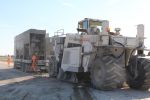 В Балаковском муниципальном  районе протяженность дорог общего пользования местного значения составляет  47 км из них дорогне имеющих твердого покрытия -32.1 км (т. е. дорог не имеющих круглогодичной связи с сетью автомобильных дорог общего пользования Балаковского муниципального района).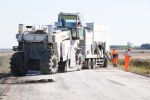 Постановлением администрации Балаковского муниципального района от 15 февраля 2012 года №762 утверждена муниципальная целевая программа  «Проектирование и строительство (реконструкция) дорог общего пользования местного значения Балаковского муниципального района  с твердым покрытием до сельских населенных пунктов, не имеющих круглогодичной связи с сетью автомобильных дорог общего пользования в 2012-2016 годах».Финансирование мероприятий программы осуществляется за счет средств районного бюджета Балаковского муниципального района и субсидий из областного бюджета. Объемы финансирования являются прогнозными и подлежат ежегодной корректировке.Общий объем финансирования мероприятий по данной программе (прогнозно) - 53 199 тыс.рублей.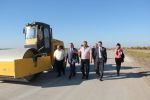 Целью данной программы является эффективное использование выделяемых для реализации программных мероприятий целевых ассигнований из областного и районного бюджетов, приведение дорог Балаковского муниципального района в соответствии с требованиями, предъявляемыми к уровню дорожного покрытия  дорог общего пользования, повышение доступности транспортных услуг для населения и хозяйствующих субъектов.Главной задачей программы является  строительство двух дорог общего пользования местного значения Балаковского муниципального района «Еланка -Тупилкин» - 2.1 км  и «Кирово -Чапаев» -3.1 км.Данные автодороги выбраны в первую очередь  в связи с тем, что по ним осуществляется подвоз школьников в общеобразовательные учреждения,   наиболее интенсивное движение легкового и пассажирского автотранспорта, а также  по количеству проживающего населения.В 2012 году в  программу вошли мероприятия по разработке проектно-сметной документации на строительство автодорог «Еланка -Тупилкин» - 2.1 км. и «Кирово -Чапаев» -3.1 км.Объем финансирования в 2012 году составил 5199 тыс. рублей, в т.ч. 3199 тыс.рублейсубсидии из областного бюджета и 2000 тыс. рублей  средства районного бюджета.Управлением строительства, архитектуры и дорожного хозяйства  в мае 2012 года был проведен открытый конкурс по итогам которого были заключены муниципальные контракты на  разработку проектно-сметной документации по двум лотам «Еланка-Тупилкин» и «Кирово-Чапаев».В настоящее время проектно-сметная документация выполнена и получена положительное заключение государственной экспертизы.Стоимость строительства автодороги «Еланка-Тупилкин» составляет 68.9 млн. рублей, «Кирово-Чапаев»- 60.8 млн.рублей.В 2013 году по данной программе предусмотрены финансовые ассигнования в размере —7247 тыс. рублей в т.ч.  из областного бюджета — 3247 тыс. рублей и из районного бюджета — 4000 тыс. рублей.В 2013 году планируется начать работы по строительству автодороги «Еланка-Тупилкин».Пресс-служба администрации БМР